PHIẾU ĐỀ NGHỊ ĐƯỢC THÔI HỌCHọ tên SV:……………………………………………………………………………………..Sinh ngày :………/…………/………….Tại………………………………………………….MSSV :……………………..; Lớp :…………………………………………………………..Ngành :……………………..; Khoa :……………………….Điểm TB chung tích lũy………Nay đề nghị được thôi học từ học kỳ ….năm học 20…-20….Lý do :…………………………......................................................................................…………………………………………………………………………………………………TP. Hồ Chí Minh, ngày …… tháng …… năm 20…..Ý kiến đồng ý của phụ huynh(họ tên, chữ ký)	Sinh viên (họ tên, chữ ký)Tôi tên:...........................................là ..............Của sinh viên.....................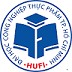 TRƯỜNG ĐẠI HỌC CÔNG NGHIỆP THỰC PHẨM THÀNH PHỐ HỒ CHÍ MINHMã hoá: BM-ISO/14/ĐT Ban hành lần: 04Hiệu lực từ ngày: 15/10/2020Trang/ tổng số trang:1/1Phòng Đào tạo duyệtÝ kiến cuả Trưởng Khoa(Ghi rõ ý kiến, ký và ghi rõ họ tên)